ISTANZA									ALLEGATO ASU CARTA INTESTATA DEL RICHIEDENTEMARCA DA BOLLO DA EURO 16,00 (art. 1, c. 1 del DM 24.05.05, pubbl. in GU n. 123 del 28.05.05)(esclusi Enti pubblici, ONLUS e assimilati - Dlgs n. 460/97)Divisione DecentramentoServizi Culturali e Amm.viGiovani e  Pari Opportunità,Via Corte d'Appello, 16 10122 TORINO Oggetto: 	AVVISO PER LA PRESENTAZIONE DI DOMANDE DI CONTRIBUTO E DI ALTRI BENEFICI ECONOMICI MACRO AREA «TEMATICHE LGBT» : INIZIATIVA FINALIZZATA ALLA PROMOZIONE DEI DIRITTI DELLE PERSONE TRANSESSUALI E TRANSGENDER NELL’AMBITO DELLA VITA LAVORATIVA”. Istanza di contributo per l’iniziativa “___________________________________________”Il/La sottoscritto/a __________________________ nato/a a _____________________ il __________________ residente a __________________ in  via ____________________, in qualità di Legale Rappresentante del:□   Associazione 		     □   Comitato 		□   Soggetto no profitRagione sociale ____________________________________________________________con sede in __________________ Via/Corso/Piazza _______________________________tel. fisso ________________________________ tel. cell. ___________________________fax ________________________ e-mail _________________________________________codice fiscale __________________________  partita Iva __________________________;consapevole delle sanzioni penali nonché della conseguente decadenza dal beneficio nel caso di dichiarazioni non veritiere e falsità negli atti, ai sensi degli artt. 75 e 76 D.P.R. 445 del 28/12/2000 e s.m.i.;CHIEDEai sensi del Regolamento sulle modalità di erogazione di contributi e di altri benefici, n. 373, approvato con deliberazione del Consiglio Comunale in data 14 settembre 2015 (mecc. 2014 06210/049), esecutiva dal 28 settembre 2015, in vigore dal 1 gennaio 2016,1) l’erogazione di un contributo finanziario di Euro _________________________ , a fronte di una spesa complessiva di Euro _______________________ e di un’entrata complessiva di Euro ___________________ (incluso il contributo richiesto con la presente istanza alla Città) a parziale copertura delle spese per la realizzazione dell’iniziativa denominata __________________________________________________prevista per il ________________________________________________________ presso ________________________________________________________________(nella “Scheda progettuale” allegata dovrà essere fornita descrizione dettagliata dell’iniziativa con l'indicazione delle modalità di svolgimento anche con riferimento alle persone coinvolte e/o all'utilizzo di volontari);	2) l’erogazione di una somma pari ad Euro_____________________________ versata quale anticipo per far fronte alle seguenti spese urgenti e necessarie alla realizzazione dell’evento:  ____________________________________________________________;A TAL FINE DICHIARAche l’Associazione/Comitato/Soggetto no profit  _________________________________________________________________________: è iscritta al Registro delle Associazioni tenuto presso il Comune di Torino (deliberazione 	della Giunta Comunale mecc. ______________, esecutiva dal __________________)ha provveduto a inoltrare richiesta di iscrizione al suddetto registro in data _____________________________;non rientra tra i soggetti obbligati all’iscrizione nel suddetto registro;è iscritta ad organismi di volontariato di cui alla Legge 266/91 nel registro Regione__________________________ n. _______________________________;è iscritto/a ad O.N.G. di cui alla Legge 49/87 registro n. ________________________;non ha finalità di lucro; 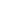 (indicare solo una delle due voci sotto riportate): svolge attività commerciale in misura non preminente rispetto ai fini sociali (ai sensi dell’art. 86 dello Statuto della Città di Torino);non svolge attività commerciale; 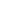 è esente marca da bollo (barrare la casella corrispondente):ai sensi del D.P.R. 26/10/1972 n. 642, allegato B, articolo 27 bis (organizzazioni non lucrative di utilità sociale - O.N.L.U.S. e Federazioni sportive e Enti di promozione sportiva riconosciuti dal C.O.N.I.);ai sensi del D.Lgs. 4/12/1997 n. 460, art. 10, comma 8 (associazioni/organismi di volontariato di cui alla Legge 266/91 iscritte/i nei registri istituiti dalle Regioni);ai sensi del D. Lgs. 4/12/1997 n. 460, art. 10, comma 8 (O.N.G. di cui alla Legge 49/87);ai sensi di____________________________________________ (indicare eventuale altra normativa che preveda l’esenzione a favore del soggetto richiedente);che l’Associazione non costituisce articolazione di partiti politiciche  il progetto NON prevede la partecipazione di partiti politici; che l’Associazione non ha pendenze di carattere amministrativo nei confronti della Città;che l’Associazione non ha pendenze debitorie in atto nei confronti della Città ;che la parte prevalente del progetto verrà realizzata dall’ente richiedente;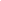 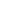 (indicare solo una delle due voci sotto riportate): che l’attività oggetto del contributo è svolta sul territorio comunale;che l’attività oggetto del contributo non è svolta sul territorio comunale ma a vantaggio della comunità locale;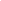 che L’Associazione:	 (indicare solo una delle due voci sotto riportate): è soggetta alla ritenuta IRES del 4% prevista dall’art. 28 del D.P.R. 600/73 e s.m.i.;NON è soggetto/a alla ritenuta IRES del 4% prevista dall’art. 28 del D.P.R. 600/73 e s.m.i. 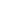 	(indicare solo una delle due voci sotto riportate): nell’ambito dell’attività per la quale è richiesto il contributo recupera l’IVA pagata ai fornitori; nell’ambito dell’attività per la quale è richiesto il contributo NON recupera l’IVA pagata ai fornitori;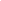 (indicare solo una delle due voci sotto riportate)è soggetta all’obbligo di contribuzione ex-ENPALS, ed allega a tal fine dichiarazione di adempienza agli obblighi assicurativi di legge;NON è soggetto/a all’obbligo di contribuzione ex-ENPALS 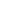 (indicare solo una delle due voci sotto riportate)di NON avere presentato richieste di finanziamento per la stessa iniziativa ad altri Enti pubblici, istituti di credito, fondazioni o imprese private, nonché alle Circoscrizioni;di avere presentato richieste di finanziamento per la stessa iniziativa ai seguenti soggetti (Enti pubblici, istituti di credito, fondazioni o imprese private, Circoscrizioni): ____________________________________________________________________________________________________________________________________________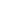 (indicare solo una delle due voci sotto riportate)che per l’attività in oggetto (manifestazione, progetto, ecc.) è già stato richiesto Patrocinio in data ______________;che per l’attività in oggetto (manifestazione, progetto, ecc.) NON è stato richiesto Patrocinio;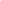 che le attività si svolgeranno in assenza di barriere architettoniche o con l’impegno di fornire assistenza alle persone svantaggiate al fine di favorirne la partecipazione;di avere letto, di conoscere e accettare le disposizioni contenute nel Regolamento della Città di Torino n. 373 delle modalità di erogazione di contributi e di altri vantaggi economici, approvato con la deliberazione del Consiglio Comunale n. mecc. 2014 06210/49 del 14/09/2015, esecutiva dal 28/09/2015, in vigore dal 01/01/2016, nonché nell’Avviso e nella “Nota informativa sull’erogazione dei contributi” (v. all. E).di essere a conoscenza che: tutti gli oneri, i rischi di gestione e le responsabilità inerenti l’attività per la quale viene richiesto il contributo sono a carico del richiedente, intendendosi la Città di Torino esonerata da qualsiasi genere di responsabilità (art. 11 del Regolamento n. 373);qualora, in sede di presentazione del consuntivo, le spese sostenute risultassero inferiori a quelle preventivate, il contributo concesso sarà ridotto proporzionalmente applicando la stessa percentuale definita nella deliberazione di approvazione dell’iniziativa (art. 9 comma 3 del Regolamento 373); ai fini della verifica della percentuale in sede di rendicontazione le spese sostenute giustificate verranno considerate al netto delle eventuali entrate realizzate e degli eventuali ulteriori finanziamenti/contributi percepiti; il contributo sarà totalmente o parzialmente revocato, con il recupero della somma versata, in assenza di rendicontazione oppure qualora il progetto / iniziativa / manifestazione non sia realizzato/a nei tempi previsti o lo sia in misura difforme, anche in relazione all’assenza di barriere architettoniche o, in alternativa, alla mancata assistenza alle persone svantaggiate (art. 9 comma 6 del Regolamento n. 373);le variazioni al progetto finanziato debitamente motivate (periodo, tipologia di attività, luoghi ecc...) dovranno sempre essere comunicate alla Città ed approvate;SI IMPEGNA a richiedere, in tempo utile, agli enti competenti tutte le autorizzazioni di legge necessarie per lo svolgimento dell’iniziativa;a concordare con la Città di Torino l’utilizzo del Logo della Città da apporre sui materiali di comunicazione dell’iniziativa;a provvedere, laddove necessario, alla pulizia e al ripristino delle aree di svolgimento delle attività; a tenere la Città di Torino sollevata da ogni responsabilità in relazione a qualsiasi aspetto giuridico conseguente alla realizzazione del progetto, dell’iniziativa o della manifestazione (art. 11 del Regolamento dei Contributi);a presentare, entro quattro mesi dal termine dell’iniziativa, dettagliato rendiconto delle spese sostenute e delle entrate percepite nonché relazione finale sullo svolgimento dell’attività;a produrre in originale i giustificativi delle spese sostenute con le modalità previste nella nota informativa.Data _______________ 			   Il/la  Presidente/Legale Rappresentante   _____________________________________Si allegano alla presente domanda:descrizione dettagliata dell’iniziativa (seguendo il facsimile “Scheda progettuale”), con l'indicazione delle modalità di svolgimento anche con riferimento alle persone coinvolte e/o all'utilizzo di volontari. E’ inoltre ammesso qualsiasi altro tipo di documento (pubblicazioni, foto, stampe, articoli di giornale, ecc…) si ritenga utile ad una migliore comprensione e/o presentazione del progetto (All. B);preventivo di spesa e di entrata dell’intera iniziativa (seguendo il facsimile “Modulo di Presentazione Preventivo”) (All. C);dichiarazione ai sensi   dal D.L. n. 78 del 31 maggio 2010 convertito nella dalla Legge 122/2010, art. 6 comma 2 (All. D);copia fotostatica dello Statuto e dell’Atto costitutivo e/o successive modifiche (o dichiarazione di avvenuto deposito presso la Città di Torino con aggiornamento delle eventuali modifiche intercorse);copia fotostatica del documento di identità in corso di validità del/della Presidente/Legale Rappresentante; eventuale certificato di agibilità rilasciato dall’INPS, laddove richiesto a fronte delle attività previste nel progetto;breve curriculum del soggetto proponente con l’indicazione di eventuali esperienze maturate nella realizzazione di iniziative analoghe e con relazione dettagliata circa la realizzazione di eventuali precedenti edizioni della manifestazione oggetto del presente contributo, a firma del/della legale rappresentante;Informativa ai sensi dell’art. 13 del Decreto Legislativo 196/2003(Codice in materia di protezione dei dati personali).In osservanza a quanto disposto dall’art. 13 del D. Lgs 30/06/2003 n. 196 (Codice in materia di protezione dei dati personali), la Città di Torino, in qualità di titolare del trattamento dei dati personali, fornisce le seguenti informazioni:il trattamento dei Suoi dati è finalizzato all’erogazione del contributo finanziato; potranno inoltre essere utilizzati per il perseguimento dei fini istituzionali relativamente a iniziative rivolte alla cittadinanza;il trattamento sarà effettuato da soggetti appositamente incaricati, con procedure anche informatiche, in grado di tutelare e garantire la riservatezza dei dati forniti, nei modi e nei limiti necessari per perseguire le predette finalità;il conferimento dei dati è necessario per l’erogazione del contributo richiesto, pertanto la mancata indicazione comporta l’impossibilità di concedere il contributo stesso;i dati forniti possono essere trattati dal responsabile e dagli incaricati;i dati stessi non saranno comunicati a terzi;i dati forniti saranno trasmessi agli uffici competenti;gli interessati potranno avvalersi dei diritti di cui all’art. 7 del citato Codice e in particolare del diritto di ottenere la conferma del trattamento dei propri dati personali, di chiederne la rettifica, l’aggiornamento e la cancellazione, se incompleti, erronei o raccolti in violazione della legge, nonché di opporsi al loro trattamento per motivi legittimi, rivolgendo le richieste al Responsabile del trattamento;Il Responsabile del trattamento dei dati è la Città di Torino - Piazza Palazzo di Città 1 - 10122 Torino.       Il/La Presidente/Legale Rappresentante				                    			      _____________________________________